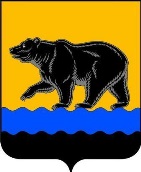 глава ГОРОДА нЕФТЕЮГАНСКАпостановлениег.НефтеюганскО внесении изменения в постановление главы города Нефтеюганскаот 07.02.2017 № 4 «Об Общественном совете города Нефтеюганска»В соответствии с Федеральным законом от 27.07.2014 № 212-ФЗ «Об основах общественного контроля в Российской Федерации», Уставом города Нефтеюганска, протоколом Общественного совета города Нефтеюганска от 13.12.2018 № 5 постановляю:1.Внести изменение в постановление главы города Нефтеюганска от 07.02.2017 № 4 «Об Общественном совете города Нефтеюганска»                                    (с изменениями, внесенными постановлениями главы города Нефтеюганска от 11.04.2017 № 20, от 25.10.2017 № 97, от 24.01.2018 № 6, от 12.04.2018 № 21, от 10.10.2018 № 66), а именно: приложение 2 к постановлению изложить согласно приложению к настоящему постановлению.2.Департаменту по делам администрации города (Нечаева С.И.) разместить постановление на официальном сайте органов местного самоуправления города Нефтеюганска в сети Интернет.Глава города Нефтеюганска                                                                 С.Ю.ДегтяревПриложение к постановлению главы города Нефтеюганскаот 24.12.2018 № 86СоставОбщественного совета города Нефтеюганска24.12.2018№ 86Муравский Александр Степанович-председатель Нефтеюганского городского отделения Российского Союза ветеранов Афганистана, председатель. -председатель Нефтеюганского городского отделения Российского Союза ветеранов Афганистана, председатель. ГерасимовБорис Федорович-председатель комитета территориального общественного самоуправления второго микрорайона, заместитель председателя. -председатель комитета территориального общественного самоуправления второго микрорайона, заместитель председателя. Саитмаметов Ахмет Кирамович- представитель местной общественной организации города Нефтеюганска «Лига Спорта», заместитель председателя.- представитель местной общественной организации города Нефтеюганска «Лига Спорта», заместитель председателя.Яцевич Валентин Вячеславович-представитель автономной некоммерческой организации «Детский оздоровительный центр», секретарь.-представитель автономной некоммерческой организации «Детский оздоровительный центр», секретарь.Члены совета:Члены совета:Члены совета:АстафьеваЛидия НиколаевнаАстафьеваЛидия Николаевна-председатель Нефтеюганской городской организации общероссийской общественной организации «Всероссийское общество инвалидов».Баев Алан ТимофеевичБаев Алан Тимофеевич-председатель Нефтеюганской городской общественной организации «Федерация футбола и мини-футбола». Болгов Владимир МихайловичБолгов Владимир Михайлович-председатель Нефтеюганской городской общественной организации «Совет ветеранов (пенсионеров, инвалидов) войны, труда, вооруженных сил и правоохранительных органов».Гайданов Дмитрий ПетровичГайданов Дмитрий Петрович-председатель комитета территориального общественного самоуправления восьмого микрорайона.Глушков Валерий ЕвгеньевичГлушков Валерий Евгеньевич-представитель Югорского регионального отделения по Ханты-Мансийскому автономному округу Общероссийской общественной организации «Всероссийское общество спасения на водах».Грачева Татьяна АнатольевнаГрачева Татьяна Анатольевна-представитель городской общественной организации по содействию занятости женского населения социально-досуговой  деятельностью «Женский клуб» города Нефтеюганска.Гусаров Григорий ВасильевичГусаров Григорий Васильевич-президент Региональной общественной спортивной молодежной организации «Федерация Армейского рукопашного боя Ханты-Мансийского автономного округа - Югры».Дейкалов Анатолий АлексеевичДейкалов Анатолий Алексеевич-представитель Нефтеюганской городской общественной организации «Ветераны Чернобыля».Ефимович Александр ВасильевичЕфимович Александр Васильевич-председатель Региональной общественной организации Ханты-Мансийского автономного округа – Югры ветеранов оперативных служб «Оперативники Югры».ЗыряноваГалина АлександровнаЗыряноваГалина Александровначлен Общественной палаты Ханты-Мансийского автономного округа – Югры.Каленский Андрей ВикторовичКаленский Андрей Викторович-президент Окружной детско-молодежной общественной организации «Федерация спортивной акробатики Ханты-Мансийского автономного округа».Катаргулова Екатерина ИгоревнаКатаргулова Екатерина Игоревна-представитель Нефтеюганского городского общественного движения имени Петухова В.А.Клыченко Ольга АнатольевнаКлыченко Ольга Анатольевна-директор Региональной общественной организации «Союз предпринимателей Югры».МатвийчукНиколай Ульянович МатвийчукНиколай Ульянович -Благочинный Нефтеюганского благочиния, настоятель прихода храма «Святого Духа» города Нефтеюганска.Матлакова Валерия ВалерьевнаМатлакова Валерия Валерьевна-председатель Нефтеюганской территориальной организации профсоюза работников государственных учреждений и общественного обслуживания.Муратшина Зульфия ШаймйлловнаМуратшина Зульфия Шаймйлловна-председатель Нефтеюганской городской общественной организации «Юрюзань».Никоноров Сергей АлександровичНиконоров Сергей Александрович-председатель местной общественной организации города Нефтеюганска «Ветераны – воины пограничных войск».Осинная Лариса ГригорьевнаОсинная Лариса Григорьевна-председатель Региональной общественной правозащитной организации «Центр по защите прав человека».Паращук Сергей ПетровичПаращук Сергей Петрович-директор автономной некоммерческой организации «Центр социальной адаптации и реабилитации «Независимость».Проскурякова Наталья ГеннадьевнаПроскурякова Наталья Геннадьевна-представитель Региональной общественной организации Ханты-Мансийского автономного округа – Югры «Культурно-просветительский Центр – фонд «РОД».Рахматуллин Линар ГайдаровичРахматуллин Линар Гайдарович-представитель местной общественной организации города Нефтеюганска «Лига спорта».Ромашко Елена МихайловнаРомашко Елена Михайловна-председатель Нефтеюганской территориальной организации – Профсоюза работников здравоохранения Российской Федерации.Соловьева Лидия СтефановнаСоловьева Лидия Стефановна-представитель общественной организации «Общество старожилов города Нефтеюганска».СуровцевЕвгений МихайловичСуровцевЕвгений Михайлович-председатель местной общественной организации «Ветераны правоохранительных органов города Нефтеюганска».Топорков Аркадий ЛеонидовичТопорков Аркадий Леонидович-представитель Регионального отделения Общероссийской общественной организации содействия развитию патриотического воспитания законопослушного общества «Офицеры России».Фахертдинов Миргалим ХисматовичФахертдинов Миргалим Хисматович-президент городской детско-молодежной общественной организации «клуб Дзюдо – 88».Федотова Мария АлександровнаФедотова Мария Александровна-представитель Региональной общественной организации «Защита прав потребителей Югры». Хрюкин Николай ЕгоровичХрюкин Николай Егорович-Почетный гражданин города Нефтеюганска.Шарохина Анна СтаниславовнаШарохина Анна Станиславовна-директор автономной некоммерческой организации «Центр комплексного социального обслуживания «АНАСТАСИЯ».Ширинов Мамед Абазар оглыШиринов Мамед Абазар оглы-директор Некоммерческого партнерства «Одлар Юрду».